Приложение 1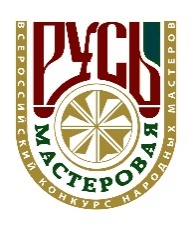 Государственный Российский Дом народного творчества имени В.Д. ПоленоваЗ А Я В К А   НА   У Ч А С Т И Ев XV Всероссийском конкурсе народных мастеров «Русь мастеровая»г. Красноярск, 16-18 августа 2024 г.         *- строка для заполнения     1- Ф.И.О. участника, - год рождения,(Пример: Иванова Ирина Ивановна 1971 г.р.Регион /республика, край, область, город/Адрес /улица, дом, кв., почтовый индекс в конце/ Контакты: телефон моб., город., раб.Е-mail личныйЕ-mail раб.Основное место работы, должностьОбразование, в том числе художественноеНоминация конкурсаДля оформления вызова указать- должность руководителя направляющей организации (в дательном падеже),- название организации (в род. падеже),- Ф.И.О. руководителя (в дат. падеже)*2Краткая характеристика творческой деятельности (обязательное заполнение, но не более 0,5 стр.), включающая опыт работы в сфере ДПИ (начало занятий художественным ремеслом, традиция или авторская манера работы); опыт проведения мастер-классов, достижения, звания, членство в творческих союзахКраткая характеристика творческой деятельности (обязательное заполнение, но не более 0,5 стр.), включающая опыт работы в сфере ДПИ (начало занятий художественным ремеслом, традиция или авторская манера работы); опыт проведения мастер-классов, достижения, звания, членство в творческих союзахКраткая характеристика творческой деятельности (обязательное заполнение, но не более 0,5 стр.), включающая опыт работы в сфере ДПИ (начало занятий художественным ремеслом, традиция или авторская манера работы); опыт проведения мастер-классов, достижения, звания, членство в творческих союзахКраткая характеристика творческой деятельности (обязательное заполнение, но не более 0,5 стр.), включающая опыт работы в сфере ДПИ (начало занятий художественным ремеслом, традиция или авторская манера работы); опыт проведения мастер-классов, достижения, звания, членство в творческих союзахКраткая характеристика творческой деятельности (обязательное заполнение, но не более 0,5 стр.), включающая опыт работы в сфере ДПИ (начало занятий художественным ремеслом, традиция или авторская манера работы); опыт проведения мастер-классов, достижения, звания, членство в творческих союзахКраткая характеристика творческой деятельности (обязательное заполнение, но не более 0,5 стр.), включающая опыт работы в сфере ДПИ (начало занятий художественным ремеслом, традиция или авторская манера работы); опыт проведения мастер-классов, достижения, звания, членство в творческих союзах*Полный пакет документов для рассмотрения заявки в отборочном туре и участия в конкурсе (в случае положительного результата)Полный пакет документов для рассмотрения заявки в отборочном туре и участия в конкурсе (в случае положительного результата)Полный пакет документов для рассмотрения заявки в отборочном туре и участия в конкурсе (в случае положительного результата)Полный пакет документов для рассмотрения заявки в отборочном туре и участия в конкурсе (в случае положительного результата)Полный пакет документов для рассмотрения заявки в отборочном туре и участия в конкурсе (в случае положительного результата)Полный пакет документов для рассмотрения заявки в отборочном туре и участия в конкурсе (в случае положительного результата)-   Заявка на участие в конкурсе (в формате Word) -   Фото мастера (предпочтительно в костюме, в котором будет участвовать в конкурсе) -   Фото творческих работ (5-7 шт.)-   Приложение 2 согласие на использование персональных данных (подписанная и сканированная страница)-   Заявка на участие в конкурсе (в формате Word) -   Фото мастера (предпочтительно в костюме, в котором будет участвовать в конкурсе) -   Фото творческих работ (5-7 шт.)-   Приложение 2 согласие на использование персональных данных (подписанная и сканированная страница)-   Заявка на участие в конкурсе (в формате Word) -   Фото мастера (предпочтительно в костюме, в котором будет участвовать в конкурсе) -   Фото творческих работ (5-7 шт.)-   Приложение 2 согласие на использование персональных данных (подписанная и сканированная страница)-   Заявка на участие в конкурсе (в формате Word) -   Фото мастера (предпочтительно в костюме, в котором будет участвовать в конкурсе) -   Фото творческих работ (5-7 шт.)-   Приложение 2 согласие на использование персональных данных (подписанная и сканированная страница)-   Заявка на участие в конкурсе (в формате Word) -   Фото мастера (предпочтительно в костюме, в котором будет участвовать в конкурсе) -   Фото творческих работ (5-7 шт.)-   Приложение 2 согласие на использование персональных данных (подписанная и сканированная страница)-   Заявка на участие в конкурсе (в формате Word) -   Фото мастера (предпочтительно в костюме, в котором будет участвовать в конкурсе) -   Фото творческих работ (5-7 шт.)-   Приложение 2 согласие на использование персональных данных (подписанная и сканированная страница)